I gcás neamhréitigh idir na leaganacha teanga éagsúla, beidh forlámhas ag an leagan Béarla.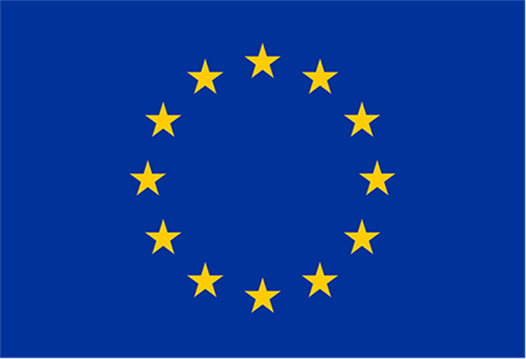 An Clár um Shaoránaigh, Comhionannas, Cearta agus Luachanna (CERV)Glao ar thograí Nascadh Bailte agus Líonraí Bailte(CERV-2022-SAORÁNAIGH-BAILE: CERV-2022-BAILE-TT, CERV-2022-BAILE-NT)Leagan 1.016 Samhain 2021GLAO AR THOGRAÍ CLÁR0.	Réamhrá	41.	Cúlra	52.	Cuspóirí — Téamaí agus tosaíochtaí — Gníomhaíochtaí ar féidir iad a mhaoiniú — An tionchar a bhfuiltear ag súil leis	6Cuspóirí	6Téamaí agus tosaíochtaí (raon feidhme)	6Cuspóirí	8Téamaí agus tosaíochtaí (raon feidhme)	8Gníomhaíochtaí ar féidir iad a mhaoiniú (raon feidhme)	9An tionchar atá measta	93.	Buiséad atá ar fáil	104.	Tráthchlár agus spriocdhátaí	105.	Inghlacthacht agus doiciméid	106.	Incháilitheacht	12Rannpháirtithe incháilithe (tíortha incháilithe)	12Comhdhéanamh an chuibhreannais	14Gníomhaíochtaí incháilithe	15Suíomh geografach (spriocthíortha)	15Fad ama	15Eitic agus luachanna an Aontais Eorpaigh	157.	Acmhainn airgeadais agus oibríochtúil agus eisiamh	16Acmhainn airgeadais	16Acmhainn oibríochtúil	17Eisiamh	188.	Nós imeachta meastóireachta agus dámhachtana	199.	Critéir dhámhachtana	2010.	Leagan amach dlíthiúil agus airgeadais na gComhaontuithe Deontais	21Dáta tosaigh agus fad an tionscadail	21Garspriocanna agus táirgí insoláthartha	21An cineál deontais, an ráta maoinithe agus uasmhéid an deontais	21Catagóirí buiséid agus rialacha maidir le hincháilitheacht costas	21Socruithe tuairiscithe agus íocaíochta	22Ráthaíochtaí réamh-mhaoinithe	23Deimhnithe	23Córas dliteanais i gcomhair aisghabhálacha	23Forálacha maidir le cur chun feidhme an tionscadail	24Sainiúlachtaí eile	24Neamhchomhlíonadh agus sárú conartha	2411.	Conas iarratas a chur isteach	2412.	Cabhair	2513.	Tábhachtach	27RéamhráIs glao ar thograí é seo ar dheontais le haghaidh gníomhaíochta AE i réimse rannpháirtíocht na Saoránach agus rannpháirtíocht faoin gClár um Shaoránaigh, Comhionannas, Cearta agus Luachanna (CERV). Tá an creat rialála don Chlár Maoinithe AE seo leagtha amach in:Rialachán 2018/1046 (Rialachán Airgeadais an Aontais Eorpaigh)an bunghníomh (Rialachán CERV 2021/692).Seoladh an glao i gcomhréir le Clár Oibre 2021-2022 agus déanfaidh an Ghníomhaireacht Feidhmiúcháin Eorpach um Oideachas agus Cultúr (EACEA) (‘an Ghníomhaireacht’) é a bhainistiú.Clúdaítear sa ghlao na hábhair seo a leanas:CERV-2022-SAORÁNAIGH-BAILE-TT (Topaic 1) — Nascadh BailteCERV-2022-SAORÁNAIGH-BAILE-NT (Topaic 2) — Líonraí BailteNí mór go ndíreodh gach iarratas tionscadail faoin nglao ar cheann amháin de na topaicí sin. Ní mór d’iarratasóirí ar mian leo iarratas a dhéanamh le haghaidh níos mó ná topaic amháin, togra ar leith a sholáthar do gach topaic.Tugaimid cuireadh duit doiciméid an ghlao a léamh go cúramach, agus go háirithe an Doiciméad Glao seo, an tSamhail-Chomhaontú Deontais, Lámhleabhar ar Líne Tairsí Maoinithe & Tairiscintí AE agus AGA Deontas AE — Comhaontú Deontais Anótáilte.Tá soiléiriú agus freagraí le fáil sna doiciméid seo ar cheisteanna a d’fhéadfadh a bheith agat le linn duit d’iarratas a ullmhú: leagtar amach i nDoiciméad an Ghlao: cúlra, cuspóirí, raon feidhme, gníomhaíochtaí ar féidir iad a mhaoiniú na torthaí ionchais (roinn 1 agus roinn 2)tráthchlár agus buiséad atá ar fáil (roinn 3 agus roinn 4) inghlacthacht agus coinníollacha incháilitheachta (lena n-áirítear doiciméid éigeantacha; roinn 5 agus roinn 6)critéir maidir le hacmhainn airgeadais agus oibríochtúil agus eisiamh (roinn 7)nós imeachta meastóireachta agus dámhachtana (roinn 8)critéir dhámhachtana (roinn 9) leagan amach dlíthiúil agus airgeadais na gComhaontuithe Deontais (roinn 10)conas iarratas a chur isteach (roinn 11)déantar cur síos sa Lámhleabhar Ar Líne ar: nósanna imeachta chun tograí a chlárú agus a chur isteach ar líne trí Thairseach Maoinithe & Tairiscintí an AE (‘Tairseach’) moltaí maidir leis an iarratas a ullmhúcuimsítear san AGA – An Comhaontú Deontais Anótáilte:anótálacha mionsonraithe maidir leis na forálacha ar fad sa Chomhaontú Deontais a bheidh le síniú agat chun an deontas a fháil (lena n-áirítear incháilitheacht costais, sceideal íocaíochta, oibleagáidí tánaisteacha, etc). Moltar duit chomh maith cuairt a thabhairt ar shuíomh gréasáin Thorthaí Thionscadal an Chláir um Eoraip na Saoránach, leathanach gréasáin Thorthaí an Chláir REC agus Foireann Uirlisí Daphne chun féachaint ar liosta na dtionscadal a maoiníodh roimhe seo. CúlraSoláthraítear leis an gClár um Shaoránaigh, Comhionannas, Cearta agus Luachanna maoiniú le haghaidh rannpháirtíocht saoránach, comhionannas do chách agus cur chun feidhme ceart agus luachanna AE. Tugtar le chéile sa Chlár um Shaoránaigh, Comhionannas, Cearta agus Luachanna (dá ngairfear ‘an clár’ anseo feasta) an clár um Chearta, Comhionannas agus Saoránacht a bhí i bhfeidhm roimhe seo agus an clár um Eoraip na Saoránach a bhí i bhfeidhm roimhe seo.Tacaíonn an clár le malartuithe idir daoine ó thíortha éagsúla, treisíonn sé comhthuiscint agus caoinfhulaingt agus tugann sé deis do dhaoine a bpeirspictíocht a leathnú agus muintearas agus féiniúlacht Eorpach a fhorbairt trí nascadh bailte agus trí líonraí bailte. Cé go mbaintear tairbhe as cur chuige ón mbun aníos, chomh maith leis sin soláthraíonn an clár deis, go háirithe do líonraí bailte, díriú ar thosaíochtaí AE. Is é atá mar aidhm leis, mar shampla, feabhas a chur ar an eolas atá ag saoránaigh ar Chairt um Chearta Bunúsacha an Aontais Eorpaigh, ráta vótála a ardú agus tacú le hiarrthóireacht chuimsitheach ag toghcháin Pharlaimint na hEorpa, agus cur le feasacht ar idirdhealú, ciníochas agus na hiarmhairtí a bhaineann leo.Tá sé mar aidhm leis an nGlao seo tacú leis na tionscnaimh bheartais seo a leanas: an Plean Gníomhaíochta um an Daonlathas Eorpach, creat straitéiseach AE maidir leis na Romaigh i ndáil le comhionannas, cuimsiú agus rannpháirtíocht, Straitéis chun cur i bhfeidhm na Cairte um Chearta Bunúsacha san AE a neartú, Tuarascáil ar Shaoránacht AE 2020. Cuspóirí — Téamaí agus tosaíochtaí — Gníomhaíochtaí ar féidir iad a mhaoiniú — An tionchar a bhfuiltear ag súil leisCERV-2022-SAORÁNAIGH-BAILE-TT – Nascadh BailteCuspóirí Malairtí idir saoránaigh tíortha éagsúla a chur chun cinn;Deis a thabhairt do shaoránaigh eolas a chur ar éagsúlacht chultúrtha an Aontais Eorpaigh agus a n-aird a tharraingt ar an bpointe gurb ionann luachanna agus oidhreacht chultúrtha na hEorpa agus bunchloch todhchaí choiteann; Caidreamh síochánta idir Eorpaigh a ráthú agus a rannpháirtíocht ghníomhach ag leibhéal áitiúil a áirithiú;Comhthuiscint agus cairdeas idir saoránaigh na hEorpa a threisiú;Comhar a spreagadh idir bardais agus malartú dea-chleachtas;Tacú le dea-rialachas áitiúil agus ról na n-údarás áitiúil agus réigiúnach i bpróiseas lánpháirtíochta na hEorpa a threisiú.Táthar ag súil go ndéanfaidh tionscadail Nasctha-Bailte machnamh ar insint nua ar an Eoraip, tionscadail a bheidh dírithe ar shaoránaigh, a bheidh ag cur comhionannais chun cinn, a bheidh réamhbhreathnaitheach agus cuiditheach, agus a bheadh níos rannpháirtí don ghlúin óg go háirithe. D’fhéadfaí tionscadail a bhunú ar thoradh comhairliúchán le saoránaigh agus d’fhéadfaidís a bheith mar bhonn le díospóireachtaí faoi bhealaí praiticiúla chun Aontas níos daonlathaí a chruthú, chun cur ar chumas saoránach nasc a chruthú leis an AE arís agus tuiscint níos láidre ar úinéireacht an tionscadail Eorpaigh a fhorbairt.Téamaí agus tosaíochtaí (raon feidhme)Feasacht a mhúscailt maidir le saibhreas thimpeallacht chultúrtha agus theangeolaíoch na hEorpaCabhraíonn an clár le hidirphlé idirchultúrtha a chur chun cinn trí náisiúntachtaí difriúla agus teangacha difriúla a thabhairt le chéile agus deis a thabhairt dóibh páirt a ghlacadh i ngníomhaíochtaí coiteanna. Sa chomhthéacs seo, ba cheart do thionscadail Nasctha-Bailte feasacht a mhúscailt maidir le saibhreas na timpeallachta cultúrtha agus teangeolaíche san Eoraip agus comhthuiscint agus caoinfhulaingt a chur chun cinn, agus ar an tslí sin, cabhrú le féiniúlacht Eorpach mheasúil, dhinimiciúil agus ilghnéitheach a fhorbairt agus meas ar luachanna coiteanna, daonlathas agus cearta bunúsacha. Feasacht a mhúscailt maidir leis an tábhacht a bhaineann le próiseas lánpháirtíochta na hEorpa a threisiú bunaithe ar dhlúthpháirtíochtTá an tAontas Eorpach bunaithe ar dhlúthpháirtíocht: dlúthpháirtíocht idir saoránaigh, dlúthpháirtíocht idir na Ballstáit, agus dlúthpháirtíocht trí ghníomhaíochtaí tacaíochta laistigh agus lasmuigh den Aontas. Is luach comhpháirteach é dlúthpháirtíocht lena gcruthaítear comhtháthú agus lena dtugtar aghaidh ar dhúshláin shochaíocha. Ba cheart go gcuideodh tionscadail Nasctha-Bailte le tuiscintí náisiúnta a shárú trí chomhthuiscint a chothú agus trí fhóraim a chruthú inar féidir réitigh chomhchoiteanna a phlé ar bhealach cuiditheach. Ba cheart gurb é an aidhm a bheadh acu feasacht a mhúscailt maidir leis an tábhacht a bhaineann le próiseas lánpháirtíochta na hEorpa a threisiú, próiseas atá bunaithe ar dhlúthpháirtíocht agus ar luachanna coiteanna.Braistint muintearais leis an Eoraip a chothú tríd an díospóireacht faoi thodhchaí na hEorpa a chur chun cinn Ba cheart go dtabharfadh tionscadail Nasctha-Bailte deis do shaoránaigh an cineál Eoraip atá uathu a chur in iúl. Ba cheart go mbeadh na díospóireachtaí a dtacaítear leo faoin Nascadh-Baile bunaithe ar éachtaí praiticiúla an Aontais Eorpaigh agus ar na ceachtanna atá foghlamtha ón stair. Ba cheart machnamh a dhéanamh i rith díospóireachtaí den chineál sin ar threochtaí reatha agus ba cheart cur ar chumas rannpháirtithe dúshlán an Eoraisceipteachais a thabhairt trí ghníomhaíochtaí féideartha a mholadh a d’fhéadfadh an tAontas Eorpach a dhéanamh chun braistint muintearais leis an Eoraip a chothú, chun teacht ar thuiscint ar bhuntáistí an Aontais Eorpaigh agus chun comhtháthú sóisialta agus polaitiúil an AE a threisiú. Moltar do bhardais nasctha freagairt do chuspóirí na Comhdhála ar Thodhchaí na hEorpa. Ina theannta sin, ba cheart go gcuirfeadh díospóireachtaí cultúr an mhalartaithe dhaonlathaigh chun cinn, ina mbeidh an luach céanna luaite le tuairimí na rannpháirtithe uile, beag beann ar inscne, aois nó cúlra eitneach.Machnamh a dhéanamh ar thionchar phaindéim COVID-19 ar na pobail áitiúlaBhí tionchar ag paindéim COVID-19 ar na bealaí ina bhfeidhmíonn ár ndaonlathais agus rannpháirtíocht saoránach. Bhí an riachtanas a bhain le cosc a chur ar leathadh an ghalair thógálaigh mar bhonn le srianta láidre ar shaoirse an duine aonair agus ar an tsaoirse chomhchoiteann. Spreagtar tionscadail Nasctha-Bailte chun machnamh a dhéanamh ar thionchar phaindéim COVID-19 ar an saol laistigh de phobail áitiúla agus ar fheidhmiú na bpobal áitiúil agus ar na cineálacha rannpháirtíochta saoránach a bhíonn ag tarlú le linn ghéarchéim COVID-19.Gníomhaíochtaí ar féidir iad a mhaoiniú (raon feidhme)Féadfar na nithe seo a leanas, i measc gníomhaíochtaí eile, a chur san áireamh:ceardlanna, seimineáir, comhdhálacha, gníomhaíochtaí oiliúna, cruinnithe saineolaithe, seimineáir ghréasáin, gníomhaíochtaí múscailte feasachta, bailiú sonraí agus comhairliúchán, forbairt, malartuithe agus scaipeadh dea-chleachtas i measc údarás poiblí agus eagraíochtaí na sochaí sibhialta, forbairt uirlisí cumarsáide agus úsáid na meán sóisialta.Ba cheart dearcadh an chomhionannais inscne a chur san áireamh agus ‘formáid’ na ngníomhaíochtaí á dearadh, lena chinntiú go mbeidh sé inrochtana do mhná agus d’fhir ar théarmaí comhionanna, agus go mbeidh mná agus fir ábalta páirt a ghlacadh sna gníomhaíochtaí. An tionchar atá meastaComhthuiscint agus cairdeas a mhéadú agus a spreagadh idir raon éagsúil saoránach ag leibhéal áitiúil;Raon éagsúil saoránach a léiríonn eispéireas na bpobal áitiúil a chur san áireamh agus aitheantas a thabhairt don bhreisluach a sholáthraíonn an AE trí chur chuige an phobail;Cur leis an muintearas a bhraitear san AE.CERV-2022-SAORÁNAIGH-BAILE-NT – Líonraí Bailte Cuspóirí Malairtí idir saoránaigh tíortha éagsúla a chur chun cinn;Deis a thabhairt do shaoránaigh eolas a chur ar éagsúlacht chultúrtha an Aontais Eorpaigh agus a n-aird a tharraingt ar an bpointe gurb ionann luachanna agus oidhreacht chultúrtha na hEorpa agus bunchloch todhchaí choiteann;Caidreamh síochánta idir Eorpaigh a ráthú agus a rannpháirtíocht ghníomhach ag leibhéal áitiúil a áirithiú;Comhthuiscint agus cairdeas idir saoránaigh na hEorpa a threisiú;Comhar a spreagadh idir bardais agus malartú dea-chleachtas;Tacú le dea-rialachas áitiúil agus ról na n-údarás áitiúil agus réigiúnach i bpróiseas lánpháirtíochta na hEorpa a threisiú.Táthar ag súil go ndéanfaidh tionscadail Líonraí Bailte machnamh ar insint nua ar an Eoraip, tionscadail a bheidh dírithe ar shaoránaigh, a bheidh ag cur comhionannais chun cinn, a bheidh réamhbhreathnaitheach agus cuiditheach, agus a bheadh níos rannpháirtí don ghlúin óg go háirithe. D’fhéadfaí tionscadail a bhunú ar thoradh comhairliúchán le saoránaigh agus d’fhéadfaidís a bheith mar bhonn le díospóireachtaí faoi bhealaí praiticiúla chun Aontas níos daonlathaí a chruthú, chun cur ar chumas saoránach nasc a chruthú leis an AE arís agus tuiscint níos láidre ar úinéireacht an tionscadail Eorpaigh a fhorbairt.Ba cheart do Líonraí Bailte an deis a chur ar fáil do bhailte agus do bhardais a gcomhar agus a ndíospóireacht a dhoimhniú agus a threisiú san fhadtéarma, líonraí inbhuanaithe a fhorbairt agus a bhfís fhadtéarmach do thodhchaí na lánpháirtíochta Eorpaí a shonrú.Téamaí agus tosaíochtaí (raon feidhme)Trí thairbhe a bhaint as cur chuige ón mbun aníos, d’fhéadfaí díriú go sonrach ar na nithe seo a leanas:An ghné Eorpach agus dhaonlathach phróiseas cinnteoireachta an Aontais Eorpaigh a neartúTugtar cuireadh do Líonraí Bailte tionscadail a fhorbairt lena dtreiseofar rialachas daonlathach trí thacú le rannpháirtíocht ghníomhach na saoránach i saol polaitiúil na hEorpa agus lena gcearta toghcháin a fheidhmiú. Bheadh na tionscadail sin ina gcuidiú le haghaidh a thabhairt ar an líon íseal vótála i dtoghcháin, ar phoblachas, ar bhréagaisnéis agus ar na dúshláin atá os comhair na sochaí sibhialta;Tacú le saorthoghcháin chóra san Eoraip,I bhfianaise thoghcháin Eorpacha na bliana 2024, tugtar cuireadh do Líonraí Bailte oibriú ar chaomhnú institiúidí daonlathacha AE agus ar rannpháirtíocht na saoránach iontu. D’fhéadfadh bunú modhanna oibre coiteanna, fothú acmhainneachta chun bagairtí ar thoghcháin a bhrath agus aghaidh a thabhairt orthu, forbairt samhlacha dea-chleachtais agus treoirlínte a bheith mar thoradh go sonrach ar chomhordú laistigh de líonraí ábhartha agus ina measc.Braistint muintearais leis an Eoraip a chothú tríd an díospóireacht faoi thodhchaí na hEorpa a chur chun cinn Deis a thabhairt do shaoránaigh an cineál Eoraip atá uathu a chur in iúl. Ba cheart go mbeadh na díospóireachtaí bunaithe ar éachtaí praiticiúla an Aontais Eorpaigh agus ar na ceachtanna atá foghlamtha ón stair. D’fhéadfaí gníomhaíochtaí a mholadh sna díospóireachtaí sin freisin a d’fhéadfadh an tAontas Eorpach a dhéanamh chun braistint muintearais leis an Eoraip a chothú, chun teacht ar thuiscint ar bhuntáistí an Aontais Eorpaigh agus chun comhtháthú sóisialta agus polaitiúil AE a threisiú. Moltar do Líonraí bailte freagairt do chuspóirí na Comhdhála ar Thodhchaí na hEorpa.Machnamh a dhéanamh ar thionchar phaindéim COVID-19 ar na pobail áitiúlaBhí tionchar ag paindéim COVID-19 ar na bealaí ina bhfeidhmíonn ár ndaonlathais agus rannpháirtíocht saoránach. Bhí an riachtanas a bhain le cosc a chur ar leathadh an ghalair thógálaigh mar bhonn le srianta láidre ar shaoirse an duine aonair agus ar an tsaoirse chomhchoiteann. Spreagtar Líonraí Bailte chun machnamh a dhéanamh ar thionchar phaindéim COVID-19 ar an saol laistigh de phobail áitiúla agus ar fheidhmiú na bpobal áitiúil agus ar na cineálacha rannpháirtíochta saoránach a bhíonn ag tarlú le linn ghéarchéim COVID-19.Gníomhaíochtaí ar féidir iad a mhaoiniú (raon feidhme)Féadfar na nithe seo a leanas, i measc gníomhaíochtaí eile, a chur san áireamh:ceardlanna, seimineáir, comhdhálacha, gníomhaíochtaí oiliúna, cruinnithe saineolaithe, seimineáir ghréasáin, gníomhaíochtaí múscailte feasachta, bailiú sonraí agus comhairliúchán, forbairt, malartuithe agus scaipeadh dea-chleachtas i measc údarás poiblí agus eagraíochtaí na sochaí sibhialta, forbairt uirlisí cumarsáide agus úsáid na meán sóisialta.Ba cheart dearcadh an chomhionannais inscne a chur san áireamh agus ‘formáid’ na ngníomhaíochtaí á dearadh, lena chinntiú go mbeidh sé inrochtana do mhná agus d’fhir ar théarmaí comhionanna, agus go mbeidh mná agus fir ábalta páirt a ghlacadh sna gníomhaíochtaí. Táthar ag súil le dearadh agus cur chun feidhme na dtionscadal go gcuirfear príomhshruthú comhionannais inscne agus neamh-idirdhealaithe chun cinn. Mar shampla, d’fhéadfadh iarratasóirí anailís inscní a dhéanamh agus í a chur ina dtogra, ina ndéanfaí tionchar difriúil féideartha an tionscadail agus a ghníomhaíochtaí ar mhná agus ar fhir chomh maith le cailíní agus buachaillí ina n-éagsúlacht go léir a mhapáil. Dá réir sin, d’fhéadfaí éifeachtaí diúltacha neamhbheartaithe na hidirghabhála ar cheachtar inscne a stopadh ina dtús (cur chuige na neamhdhíobhála).An tionchar atá meastaDeis a thabhairt do bhailte agus do bhardais tionscadail ar scála níos mó a fhorbairt d’fhonn tionchar agus inbhuanaitheacht a dtionscadal a mhéadú; A chur ar chumas tairbhithe tionscadail níos téamaí agus tionscadail a bhaineann le beartas a fhorbairt; Naisc bhuana a chruthú le heagraíochtaí comhpháirtíochta; Feasacht a mhúscailt faoi bhuntáistí na héagsúlachta agus dul i ngleic le hidirdhealú agus le ciníochas; Comhthuiscint agus glacadh frithpháirteach i leith mionlach Eorpach, amhail na Romaigh, a mhéadú agus a spreagadh; Feasacht a mhúscailt maidir le Cairt um Chearta Bunúsacha an Aontais Eorpaigh agus cur i bhfeidhm na Cairte agus cultúr bunaithe ar chearta bunúsacha a chur chun cinn; Faisnéis faoi na cearta a bhronntar le saoránacht AE a fheabhsú agus cur chun feidhme na gceart sin sna Ballstáit a fheabhsú;Feasacht a mhúscailt agus soláthar feabhsaithe faisnéise do shaoránaigh shoghluaiste an Aontais agus dá mbaill teaghlaigh maidir lena gcearta mar shaoránach den Aontas Eorpach.Buiséad atá ar fáilIs é EUR 11.000.000 an buiséad atá ar fáil.Tá faisnéis shonrach faoin mbuiséad, de réir na topaice, le fáil sa tábla thíos.Forchoimeádaimid an ceart gan gach ciste atá ar fáil a dhámhachtain nó na cistí a athdháileadh idir topaicí an ghlao, ag brath ar na tograí a fhaightear agus ar thorthaí na meastóireachta. Tráthchlár agus spriocdhátaí Inghlacthacht agus doiciméidNí mór tograí a chur isteach roimh spriocdháta an ghlao (féach ar an tráthchlár i roinn 4).Ní mór tograí a chur isteach go leictreonach trí Chóras Leictreonach Aighneachta na Tairsí Maoinithe & Tairiscintí (ar fáil ar an leathanach Topaice sa rannóg Cuardaigh Maoiniú & Tairiscintí. NÍ FÉIDIR aighneachtaí a dhéanamh ar pháipéar.Ní mór tograí (lena n-áirítear iarscríbhinní agus doiciméid tacaíochta) a chur isteach trí úsáid a bhaint as na foirmeacha a sholáthraítear laistigh den Chóras Aighneachta ( NÍ na doiciméid ar fáil ar an leathanach Topaice — is le haghaidh faisnéise amháin iad sin).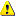 Ní mór go mbeadh tograí iomlán agus go mbeadh an fhaisnéis go léir a iarradh curtha ar fáil mar aon leis an hiarscríbhinní agus doiciméid tacaíochta riachtanacha ar fad: Foirm Iarratais Cuid A — faisnéis riaracháin faoi na rannpháirtithe (comhordaitheoir, tairbhithe agus eintitis chleamhnaithe todhchaí) agus buiséad achoimrithe an tionscadail (le líonadh isteach go díreach ar líne)Foirm Iarratais Cuid B — cur síos teicniúil ar an tionscadal (le híoslódáil ón gCóras Aighneachta Tairsí, le comhlánú agus le cur le chéile ansin agus le hath-uaslódáil)Cuid C (le líonadh isteach go díreach ar líne) ina bhfuil sonraí breise maidir leis an tionscadal, lena n-áirítear táscairí éigeantachaiarscríbhinní éigeantacha agus doiciméid tacaíochta (le huaslódáil):tábla buiséid mionsonraithe: neamhbhainteachCVanna phríomhfhoireann an tionscadail: neamhbhainteachtuarascálacha ar ghníomhaíochta na bliana anuraidh: neamhbhainteachliosta na dtionscadal a bhí ann roimhe seo (príomhthionscadail le 4 bliana anuas) (teimpléad ar fáil i gCuid Bdo rannpháirtithe ag a bhfuil gníomhaíochtaí a bhaineann le leanaí: a mbeartas um chosaint leanaí in gclúdaítear na ceithre réimse a ndéantar cur síos orthu sna Caighdeáin Shábháilte Leanaí um Chosaint Leanaí.áireamhán cnapshuimelitir thacaíochta arna síniú ag an mBardas (a bhaineann le hiarratasóirí agus comhpháirtithe faoin gcatagóir “Eagraíocht neamhbhrabúsach a dhéanann ionadaíocht ar údarás áitiúil”).Nuair a chuirtear an togra isteach, beidh ort a dheimhniú go bhfuil an sainordú agat gníomhú do gach iarratasóir. Ina theannta sin, beidh ort a dheimhniú go bhfuil an fhaisnéis san fhoirm iarratais ceart agus iomlán agus go gcomhlíonann na rannpháirtithe na coinníollacha chun maoiniú a fháil ón Aontas (go háirithe incháilitheacht, acmhainn airgeadais agus oibríochtúil, eisiamh, etc.). Sula síneofar an deontas, beidh ar gach tairbhí agus eintiteas cleamhnaithe é seo a dheimhniú arís trí dhearbhú onóra (DoH) a shíniú. Diúltófar do thograí nach bhfuil tacaíocht iomlán acu.Ní mór go mbeadh d’iarratas inléite, inrochtana agus inphriontáilte.Tá tograí teoranta do 40 leathanach ar a mhéad don Topaic Nascadh Bailte (Cuid B) agus do 70 leathanach don Topaic Líonraí Bailte (Cuid B). Ní bhreithneoidh meastóirí aon leathanaigh bhreise.B’fhéidir go n-iarrfar ort ag céim níos déanaí tuilleadh doiciméad a chur ar fáil (maidir le bailíochtú eintitis dhlítheanaigh, seiceáil ar acmhainn airgeadais, bailíochtú cuntais bainc, etc.). Tá tuilleadh faisnéise faoin bpróiseas aighneachta (lena n-áirítear gnéithe TF), le fáil sa Lámhleabhar ar Líne.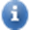 Incháilitheacht Rannpháirtithe incháilithe (tíortha incháilithe)Chun bheith incháilithe, ní mór do na hiarratasóirí (tairbhithe agus eintitis chleamhnaithe):a bheith ina n-eintitis dhlítheanacha (comhlachtaí poiblí nó príobháideacha) a bheith bunaithe i gceann de na tíortha incháilithe, i.e.: Ballstáit AE (tíortha agus críocha thar lear san áireamh (OCTanna))tíortha nach tíortha den Aontas Eorpach iad:tíortha atá comhlachaithe le Clár CERV nó tíortha atá i mbun caibidlíochta leanúnaí maidir le comhaontú comhlachais agus ina dtagann an comhaontú i bhfeidhm sula síneofar an deontas (liosta de na tíortha rannpháirteacha)coinníollacha incháilitheachta eile:CERV-2022-SAORÁNAIGH-BAILE-TT – Nascadh Bailte: don iarratasóir: comhlacht poiblí nó eagraíocht neamhbhrabúsach: bailte/bardais agus/nó leibhéil eile d’údaráis áitiúla nó a gcoistí nasctha nó eagraíochtaí neamhbhrabúsacha eile atá ag déanamh ionadaíochta d’údaráis áitiúla.ní foláir go mbeadh bardais ó dhá thír incháilithe, ar a laghad, ar Ballstát den Aontas Eorpach ceann amháin acu, ar a laghad, páirteach sa tionscadal.ní foláir go mbeadh na gníomhaíochtaí ar siúl i dtír incháilithe atá rannpháirteach sa tionscadal.ní foláir go mbeadh 50 rannpháirtí díreach ar a laghad páirteach sna himeachtaí, agus gur “rannpháirtithe ar tugadh cuireadh dóibh” 25 rannpháirtí ar a laghad“. CERV-2022-SAORÁNAIGH-BAILE-NT – Líonraí Bailtedon iarratasóir agus comhpháirtithe: comhlacht poiblí nó eagraíocht neamhbhrabúsach: bailte/bardais agus/nó leibhéil eile d’údaráis áitiúla nó a gcoistí nasctha nó eagraíochtaí neamhbhrabúsacha eile atá ag déanamh ionadaíochta d’údaráis áitiúla.caithfidh bardais ó chúig thír incháilithe ar a laghad ar Ballstáit den AE iad trí thír díobh ar a laghad a bheith páirteach sa tionscadal.ní mór go mbeadh na gníomhaíochtaí ar siúl in dhá thír dhifriúla ar a laghad atá incháilithe.Ní mór do thairbhithe agus d’eintitis chleamhnaithe clárú sa Chlár Rannpháirtithe — sula gcuirtear an togra isteach — agus caithfidh an tSeirbhís Lárnach Bailíochta (Bailíochtú REA) iad a bhailíochtú. Maidir leis an mbailíochtú, iarrfar orthu doiciméid ina léirítear a stádas agus tionscnamh dlíthiúil a uaslódáil.Féadfaidh eintitis eile a bheith rannpháirteach i róil chuibhreannais eile, amhail comhpháirtithe comhlachaithe, fochonraitheoirí, tríú páirtithe a thugann ranníocaíochtaí comhchineáil, etc. (féach roinn 13).Cásanna sonracha Daoine nádúrtha — NÍL daoine nádúrtha incháilithe (seachas daoine féinfhostaithe, i.e. trádálaithe aonair, o gcás nach bhfuil pearsantacht dhlítheanach ag an gcuideachta ar leithligh ó phearsantacht dhlítheanach an duine nádúrtha).Eagraíochtaí idirnáisiúnta — Tá eagraíochtaí idirnáisiúnta incháilithe. Níl feidhm ag rialacha maidir le tíortha incháilithe i ndáil leo.Eintitis gan phearsantacht dhlítheanach — Eintitis nach bhfuil pearsantacht dhlítheanach acu faoina ndlí náisiúnta, féadfaidh siad páirt a ghlacadh go heisceachtúil, ar choinníoll go mbeidh an acmhainn ag a n-ionadaithe oibleagáidí dlíthiúla a chomhlíonadh ar a son, agus go dtairgeann siad ráthaíochtaí go ndéanfar leasanna airgeadais AE a chosaint, ar ráthaíochtaí iad atá coibhéiseach leis an gcosaint a thairgeann daoine dlítheanacha.Comhlachtaí an Aontais Eorpaigh — NÍ féidir le comhlachtaí an Aontais Eorpaigh (seachas Airmheán Comhpháirteach Taighde an Choimisiúin Eorpaigh) a bheith páirteach sa chuibhreannas.Comhlachais agus grúpálacha sainleasa — Féadfaidh eintitis atá comhdhéanta de chomhaltaí a bheith rannpháirteach mar ‘thairbhithe aonair’ nó ‘tairbhí gan phearsantacht dhlítheanach’.  Má chuireann na comhaltaí an ghníomhaíocht chun feidhme, ba cheart dóibh páirt a ghlacadh freisin (mar thairbhithe nó mar eintitis chleamhnaithe, nó NÍ bheidh a gcostais incháilithe mura ndéanfar amhlaidh). 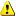 Pointí Teagmhála an Chláir — Atá incháilithe mar chomhordaitheoir nó mar thairbhí i nglaonna oscailte, má tá nósanna imeachta acu chun bainistiú an tionscadail agus na feidhmeanna soláthair faisnéise a leithscaradh agus má tá siad in ann deighilt ó thaobh costais a léiriú (i.e. ní chumhdaíonn a ndeontais tionscadail aon chostais a chumhdaítear leis an deontas eile atá á fháil acu). Ceanglaíonn sé sin an méid seo a leanas: cuntasaíocht anailíseach a úsáid lena gceadaítear bainistíocht cuntasaíochta costála ina bhfuil eochracha leithdháilte costas agus cóid chuntasaíochta costála AGUS ina bhfuil na heochracha agus na cóid sin á gcur i bhfeidhm chun na costais a shainaithint agus a dheighilt (i.e. iad a leithdháileadh ar cheann amháin den dá dheontas) taifeadadh na gcostas iarbhír uile a tabhaíodh le haghaidh na ngníomhaíochtaí a chumhdaítear leis an dá dheontas (na costais indíreacha san áireamh) leithdháileadh na gcostas ar bhealach a áirithíonn toradh cothrom, oibiachtúil agus réalaíoch.Tíortha atá i mbun caibidlíochta maidir le comhaontuithe comhlachais faoi láthair — Féadfaidh tairbhithe ó thíortha a bhfuil caibidlíocht leanúnach ar siúl acu (féach thuas) páirt a ghlacadh sa ghlao agus deontais a shíniú má thugtar an chaibidlíocht chun críche roimh shíniú an deontais (le héifeacht chúlghabhálach, má fhoráiltear dá leithéid sa chomhaontú).Bearta sriantacha AE — Tá feidhm ag rialacha speisialta maidir le heintitis áirithe (e.g. eintitis atá faoi réir bhearta sriantacha an Aontais faoi Airteagal 29 den Chonradh ar an Aontas Eorpach (CAE) agus Airteagal 215 den Chonradh ar Fheidhmiú an Aontais Eorpaigh (CFAE) agus maidir le heintitis a chumhdaítear faoi Threoirlínte Uimh. 2013/C 205/05) ón gCoimisiún. Níl eintitis den sórt sin incháilithe chun bheith rannpháirteach in aon acmhainn, lena n-áirítear mar thairbhithe, eintitis chleamhnaithe, comhpháirtithe comhlachaithe, fochonraitheoirí nó faighteoirí tacaíochta airgeadais do thríú páirtithe (más ann dóibh). Má theastaíonn tuilleadh faisnéise uait, féach ar na Rialacha maidir le Bailíochtú Eintiteas Dlítheanach, Ceapachán LEAR agus Measúnú ar Acmhainn Airgeadais. Comhdhéanamh an chuibhreannaisCERV-2022-SAORÁNAIGH-BAILE-TT – Nascadh Bailte: Ní cheadaítear ach iarratais ó iarratasóirí aonair.Ní mór go mbeadh bardais ó 2 thír incháilithe, ar a laghad, ar Ballstát den Aontas Eorpach ceann amháin acu, ar a laghad, páirteach i dtograí Nasctha Bailte.CERV-2022-SAORÁNAIGH-BAILE-NT – Líonraí BailteNí mór go mbeadh tograí á gcur isteach ag cuibhreannas ina bhfuil 5 iarratasóir ar a laghad (tairbhithe; ní eintitis chleamhnaithe), a bhfuil na coinníollacha seo a leanas á gcomhlíonadh aige: is bardais iad eintitis ó 5 thír incháilithe ar a laghad ar Ballstáit den AE iad 3 thír díobh ar a laghad.Gníomhaíochtaí incháilitheIs iad na gníomhaíochtaí incháilithe na gníomhaíochtaí atá sonraithe i roinn 2 thuas.Ba cheart go gcuirfí san áireamh sna tionscadail torthaí na dtionscadal a fhaigheann tacaíocht ó chláir mhaoinithe eile de chuid an Aontais. Ní mór na comhlántachtaí a thuairisciú sna tograí tionscadail (Cuid B den Fhoirm Iarratais).Ní mór go mbeadh tionscadail cloí le leasanna agus tosaíochtaí beartais AE (amhail beartas comhshaoil, sóisialta, slándála, tionsclaíoch agus trádála, etc.).Ní cheadaítear tacaíocht airgeadais a chur ar fáil do thríú páirtitheCERV-2022-SAORÁNAIGH-BAILE-TT – Nascadh Bailte:Ní mór go mbeadh ar a laghad 50 rannpháirtí díreach páirteach in imeachtaí Nasctha Bailte, agus gur “rannpháirtithe ar tugadh cuireadh dóibh” 25 rannpháirtí ar a laghad. Is éard atá i gceist le “rannpháirtithe ar tugadh cuireadh dóibh” toscaireachtaí taistil ó thíortha incháilithe comhpháirtíochta tionscadail seachas an tír ina bhfuil an t-imeacht Nasctha-Bailte á reáchtáil inti.Suíomh geografach (spriocthíortha)Ní mór go mbainfeadh tograí le gníomhaíochtaí atá ar siúl sna tíortha incháilithe (féach thuas).CERV-2022-SAORÁNAIGH-BAILE-TT – Nascadh BailteNí foláir go mbeadh na gníomhaíochtaí ar siúl i dtír incháilithe atá rannpháirteach sa tionscadal.CERV-2022-SAORÁNAIGH-BAILE-NT – Líonraí BailteNí mór go mbeadh na gníomhaíochtaí á ndéanamh in dhá thír dhifriúla ar a laghad atá incháilithe.Fad amaCERV-2022-SAORÁNAIGH-BAILE-TT – Nascadh BailteBa cheart go mairfeadh tionscadail suas le 12 mhí de ghnáth (is féidir síneadh a chur leo, má tá údar cuí leis agus trí leasú).CERV-2022-SAORÁNAIGH-BAILE-NT – Líonraí Bailte Ba cheart go mbeadh tréimhse idir 12 mhí agus 24 mí luaite le tionscadail de ghnáth (is féidir síneadh a chur leo, má tá údar cuí leis agus trí leasú).Eitic agus luachanna an Aontais EorpaighNí mór do thionscadail cloí leis na nithe seo a leanas:na caighdeáin eiticiúla is airde 	luachanna AE bunaithe ar Airteagal 2 den Chonradh ar an Aontas Eorpach agus Airteagal 21 de Chairt um Chearta Bunúsacha an Aontais Eorpaigh agus dlí AE, idirnáisiúnta agus náisiúnta eile is infheidhme (lena n-áirítear an Rialachán Ginearálta maidir le Cosaint Sonraí 2016/679).Ní mór iarracht a dhéanamh sna tionscadail comhionannas inscne agus príomhshruthú neamh-idirdhealaithe a chur chun cinn i gcomhréir leis an tSraith Straitéisí Príomhshruthaithe Inscne. Ba cheart go gcuideodh gníomhaíochtaí an tionscadail le cumhachtú comhionann na mban agus na bhfear ina n-éagsúlacht ar fad, lena n-áiritheofar go mbainfidh siad barr a gcumais amach agus go mbainfidh siad leas as na cearta céanna (féach Ionstraimí príomhshruthaithe neamh-idirdhealaithe, cás-staidéir agus bealaí chun cinn). Ba cheart go mbeadh iarracht á déanamh freisin leo na leibhéil idirdhealaithe a dhéantar ar ghrúpaí ar leith a laghdú (mar aon leo siúd atá i mbaol il-idirdhealaithe) agus torthaí comhionannais a fheabhsú do dhaoine aonair. Ba cheart breithnithe inscne agus neamh-idirdhealaithe a chomhtháthú sna tograí agus ba cheart díriú ar ionadaíocht atá cothrom ó thaobh inscne de i bhfoirne agus i ngníomhaíochtaí tionscadail. Tá sé tábhachtach freisin go ndéanfar sonraí aonair arna mbailiú ag na tairbhithe a mhiondealú de réir inscne (sonraí gnéas-imdhealaithe), de réir míchumais nó de réir aoise nuair is féidir. Ní mór d’iarratasóirí a léiriú ina n-iarratas go bhfuil prionsabail eiticiúla agus luachanna AE bunaithe ar Airteagal 2 den Chonradh ar an Aontas Eorpach agus ar Airteagal 21 de Chairt um Chearta Bunúsacha an Aontais Eorpaigh á n-urramú acu. Thairis sin, ní mór do rannpháirtithe a bhfuil gníomhaíochtaí a bhaineann le leanaí páirteach iontu beartas um chosaint leanaí a bheith acu a chlúdaíonn na ceithre réimse a ndéantar cur síos orthu sna Caighdeáin Shábháilte Leanaí um Chosaint Leanaí. Ní mór go mbeadh an beartas seo a bheith ar fáil ar líne agus trédhearcach do gach duine a bhíonn i dteagmháil leis an eagraíocht. Ní mór faisnéis shoiléir a sholáhar faoi earcú comhaltaí foirne (lena n-áirítear oiliúnaithe agus oibrithe deonacha) agus ní mór seiceálacha cúlra (grinnfhiosrúchán) a chur san áireamh freisin. Ní mór nósanna imeachta soiléire agus rialacha don fhoireann a chur san áireamh, lena n-áirítear rialacha maidir le tuairisciú, agus oiliúint leanúnach.Acmhainn airgeadais agus oibríochtúil agus eisiamhAcmhainn airgeadaisNí mór d’iarratasóirí acmhainní cobhsaí agus leordhóthanacha a bheith acu chun na tionscadail a chur i bhfeidhm go rathúil agus chun a gcion féin a dhéanamh. Ní mór acmhainn leordhóthanach a bheith ag eagraíochtaí atá rannpháirteach i roinnt tionscadal chun na tionscadail sin go léir a chur chun feidhme.Déanfar an tseiceáil ar an acmhainn airgeadais ar bhonn na ndoiciméad a iarrfar ort a uaslódáil chuig an gClár Rannpháirtithe le linn ullmhú an deontais (e.g. cuntas brabúis agus caillteanais agus clár comhardaithe, plean gnó, tuarascáil iniúchóireachta arna soláthar ag iniúchóir seachtrach formheasta, ina ndeimhnítear na cuntais don bhliain airgeadais deiridh a dúnadh, etc.). Beidh an anailís bunaithe ar tháscairí airgeadais neodracha, ach cuirfear gnéithe eile san áireamh freisin, amhail spleáchas ar mhaoiniú AE agus easnamh agus ioncam i rith na mblianta roimhe sin.Déanfar an tseiceáil de ghnáth i ndáil leis na tairbhithe uile, ach amháin: comhlachtaí poiblí (eintitis a bunaíodh mar chomhlacht poiblí faoin dlí náisiúnta, lena n-áirítear údaráis áitiúla, réigiúnacha nó náisiúnta) nó eagraíochtaí idirnáisiúntamás rud é nach bhfuil méid an deontais iarrtha cothrom le níos mó ná EUR 60 000.Más gá, féadfar é a dhéanamh le haghaidh eintitis chleamhnaithe freisin.Má shílimid nach bhfuil d’acmhainn airgeadais sásúil, is féidir linn an méid seo a leanas a cheangal:tuilleadh faisnéisecóras freagrachta airgeadais feabhsaithe, i.e. freagracht chomhpháirteach agus leithleach do gach tairbhí nó dliteanas comhpháirteach agus leithleach eintiteas cleamhnaithe (féach thíos, roinn 10)réamh-mhaoiniú a íoctar i dtráthchodanna ráthaíochtaí réamh-mhaoinithe (ceann amháin nó níos mó) (féach thíos, roinn 10)nógan réamh-mhaoiniú a mholadha iarraidh go dtagann duine éigin i d’áit nó, más gá, diúltú don togra ina iomláine. Má theastaíonn tuilleadh faisnéise uait, féach ar na Rialacha maidir le Bailíochtú Eintiteas Dlítheanach, Ceapachán LEAR agus Measúnú ar Acmhainn Airgeadais. Acmhainn oibríochtúilNí mór d’iarratasóirí an saineolas, na cáilíochtaí agus na hacmhainní a bheith acu chun na tionscadail a chur chun feidhme go rathúil agus chun a gcion féin a dhéanamh (lena n-áirítear taithí leordhóthanach ar thionscadail de mhéid agus de chineál inchomparáide). Déanfar an acmhainn sin a mheasúnú in éineacht leis an gcritéar dámhachtana ‘Cáilíochta’, ar bhonn inniúlacht agus thaithí na n-iarratasóirí agus a bhfoirne tionscadail, lena n-áirítear acmhainní oibríochtúla (acmhainní daonna, teicniúla agus eile) nó, go heisceachtúil, na bearta a mholtar chun í a chur chun feidhme faoin am a chuirfear tús le cur chun feidhme an taisc. Má tá an mheastóireacht a dhéantar ar an gcritéar dámhachtana dearfach, meastar go bhfuil acmhainn oibríochtúil leordhóthanach ag na hiarratasóirí. Beidh ar iarratasóirí a n-acmhainn a léiriú tríd an bhfaisnéis seo a leanas a sholáthar:próifílí ginearálta (cáilíochtaí agus taithí) na gcomhaltaí foirne atá freagrach as an tionscadal a bhainistiú agus a chur chun feidhmetuairisc ar rannpháirtithe an chuibhreannais (más infheidhme)liosta na dtionscadal a bhí ann roimhe seo (príomhthionscadail le 4 bliana anuas).Féadfar doiciméid tacaíochta bhreise a iarraidh, más gá, chun acmhainn oibríochtúil aon iarratasóra a dheimhniú.Tá comhlachtaí poiblí, eagraíochtaí de chuid na mBallstát agus eagraíochtaí idirnáisiúnta díolmhaithe ón tseiceáil ar acmhainn oibríochtúil. EisiamhNÍ féidir le hiarratasóirí atá faoi réir chinneadh AE maidir le heisiamh nó i gceann de na cásanna eisiaimh seo a leanas a chuireann bac orthu maoiniú a fháil ón Aontas Eorpach páirt a ghlacadh:féimheacht, foirceannadh, gnóthaí arna riar ag na cúirteanna, comhshocrú le creidiúnaithe, gníomhaíochtaí gnó fionraithe nó nósanna imeachta eile dá samhail (lena n-áirítear nósanna imeachta do dhaoine a bhfuil dliteanas neamhtheoranta orthu i leith fhiacha an iarratasóra)ag sárú oibleagáidí slándála sóisialta nó oibleagáidí cánach (lena n-áirítear arna dhéanamh ag daoine a bhfuil dliteanas neamhtheoranta orthu i leith fhiacha an iarratasóra)ciontach i mí-iompar gairmiúil tromchúiseach (lena n-áirítear arna dhéanamh ag daoine a bhfuil cumhachtaí ionadaíochta, cinnteoireachta nó rialaithe acu, úinéirí tairbhiúla nó daoine atá bunriachtanach chun an deontas a dhámhachtain/a chur chun feidhme) a rinne calaois, éilliú, naisc le heagraíocht choiriúil, sciúradh airgid, coireanna a bhaineann leis an sceimhlitheoireacht (lena n-áirítear maoiniú sceimhlitheoireachta), saothar leanaí nó gáinneáil ar dhaoine (lena n-áirítear arna dhéanamh ag daoine a bhfuil cumhachtaí ionadaíochta, cinnteoireachta nó rialaithe acu, úinéirí tairbhiúla nó daoine atá bunriachtanach chun an deontas a dhámhachtain/a chur chun feidhme)a léirigh easnaimh shuntasacha maidir le príomhoibleagáidí a chomhlíonadh faoi chonradh soláthair AE, comhaontú deontais, duais, sainchonradh, nó a leithéid (lena n-áirítear arna dhéanamh ag daoine a bhfuil cumhachtaí ionadaíochta, -cinnteoireachta nó rialaithe acu, úinéirí tairbhiúla nó daoine atá bunriachtanach chun an deontas a dhámhachtain/a chur chun feidhme)atá ciontach i neamhrialtachtaí de réir bhrí Airteagal 1(2) de Rialachán Uimh. 2988/95 (lena n-áirítear arna dhéanamh ag daoine a bhfuil cumhachtaí ionadaíochta, -cinnteoireachta nó rialaithe acu, úinéirí tairbhiúla nó daoine atá bunriachtanach chun an deontas a dhámhachtain/a chur chun feidhme)a cruthaíodh faoi dhlínse dhifriúil agus é mar aidhm aige dul timpeall ar oibleagáidí fioscacha, sóisialta nó dlíthiúla eile sa tír thionscnaimh nó eintiteas eile a chruthú chun na críche sin (lena n-áirítear arna dhéanamh ag daoine a bhfuil cumhachtaí ionadaíochta, cinnteoireachta- nó rialaithe acu, úinéirí tairbhiúla nó daoine atá bunriachtanach chun an deontas a dhámhachtain/a chur chun feidhme).Diúltófar d’iarratasóirí freisin má tharlaíonn an méid seo a leanas: le linn an nós imeachta dámhachtana gur thug siad bréagléiriú ar fhaisnéis a bhí ag teastáil mar choinníoll le páirt a ghlacadh nó gur mhainneachtain siad an fhaisnéis sin a sholáthar bhí baint acu roimhe seo le hullmhú an ghlao agus cuimsítear anseo saobhadh iomaíochta nach féidir a leigheas ar shlí eile (coinbhleacht leasa).Nós imeachta meastóireachta agus dámhachtanaBeidh ar na tograí cloí leis an nós imeachta caighdeánach maidir le cur isteach agus meastóireacht (céim amháin a bhaineann le cur isteach + céim amháin a bhaineann le meastóireacht) Déanfaidh coiste meastóireachta (le cúnamh ó shaineolaithe seachtracha neamhspleácha) measúnú ar gach iarratas. Seiceálfar tograí ar dtús maidir le ceanglais fhoirmiúla (inghlacthacht agus incháilitheacht, féach roinn 5 agus roinn 6). Déanfar tograí a mheastar atá inghlactha agus incháilithe a mheas (i gcás gach topaice) i gcomparáid leis an acmhainn oibríochtúil agus leis na critéir dhámhachtana (féach roinn 7 agus roinn 9) agus ansin rangófar iad de réir a scór.I gcás tograí a bhfuil an scór céanna acu (laistigh de chlúdach topaice nó buiséid), cinnfear ordú tosaíochta de réir an chur chuige seo a leanas: I ndiaidh a chéile i gcás gach grúpa tograí ex aequo, ag tosú leis an ngrúpa leis an scór is airde, agus ag leanúint ar aghaidh in ord íslitheach: Tabharfar tús áite do na tograí ex aequo laistigh den topaic chéanna de réir na scór a bronnadh orthu don chritéar dámhachtana ‘Ábharthacht’. Nuair a bheidh na scóir sin comhionann, bunófar tosaíocht dá scóir ar an gcritéar ‘Cáilíocht’. Nuair a bheidh na scóir sin comhionann, bunófar tosaíocht dá scóir ar an gcritéar ‘Tionchar’. Cuirfear gach togra ar an eolas faoi thoradh na meastóireachta (litir thoradh na meastóireachta). Iarrfar ar thograí rathúla deontas a ullmhú; áireofar na cinn eile ar an liosta ionadaithe nó diúltófar dóibh.  Gan aon ghealltanas maidir le maoiniú — NÍ hIONANN cuireadh chun deontas a ullmhú agus gealltanas foirmiúil maidir le maoiniú. Beidh orainn seiceálacha dlíthiúla éagsúla a dhéanamh fós roimh dhámhachtain an deontais: bailíochtú eintitis dhlítheanach, acmhainn airgeadais, seiceáil eisiaimh, etc.Mar chuid d’ullmhúchán deontais, beidh idirphlé ann chun mionchoigeartú a dhéanamh ar ghnéithe teicniúla nó airgeadais an tionscadail agus d’fhéadfadh go mbeadh faisnéis bhreise ag teastáil uait. D’fhéadfadh go mbeadh coigeartuithe san áireamh freisin ar an togra déileáil le moltaí an choiste meastóireachta nó le hábhair imní eile. Beidh comhlíonadh ina réamhchoinníoll chun an deontas a shíniú.Má chreideann tú go raibh locht ar an nós imeachta meastóireachta, féadfaidh tú gearán a chur isteach (de réir na spriocdhátaí agus na nósanna imeachta atá sonraithe i litir thoradh na meastóireachta). Tabhair do d’aire go meastar go bhfuarthas rochtain ar fhógraí nár osclaíodh laistigh de 10 lá tar éis iad a sheoladh agus go gcomhairfear spriocdhátaí ón uair oscailte/rochtana (féach freisin ar Théarmaí agus Coinníollacha na Tairsí Maoinithe & Tairiscintí)). Tabhair do d’aire freisin, i gcás gearán a chuirtear isteach go leictreonach, go bhféadfadh teorainneacha carachtair a bheith i gceist.Critéir dhámhachtanaIs iad seo a leanas na critéir dhámhachtana don ghlao seo:Ábharthacht: a mhéid atá an togra ag teacht le tosaíochtaí agus cuspóirí an ghlao; riachtanais atá sainithe go soiléir agus measúnú láidir ar riachtanais; spriocghrúpa atá sainithe go soiléir, agus gné na hinscne á cur san áireamh go hiomchuí; cur le comhthéacs straitéiseach agus reachtach an AE; gné Eorpach/thrasnáisiúnta; tionchar/leas do roinnt tíortha (tíortha AE nó tíortha incháilithe neamh-AE); an fhéidearthacht na torthaí a úsáid i dtíortha eile (a d’fhéadfadh dea-chleachtais a aistriú); an acmhainn iontaoibh fhrithpháirteach/comhar trasteorann a fhorbairt. (40 pointe)Caighdeán: soiléireacht agus comhsheasmhacht an tionscadail; naisc loighciúla idir na fadhbanna, na riachtanais agus na réitigh atá molta (coincheap an chreata loighciúil); an mhodheolaíocht chun an tionscadal a chur chun feidhme agus gné na hinscne a chur san áireamh mar is iomchuí (eagrú na hoibre, tráthchlár, leithdháileadh acmhainní agus dáileadh cúraimí idir comhpháirtithe, rioscaí & bainistiú riosca, faireachán agus meastóireacht); déileáiltear le saincheisteanna eiticiúla; indéantacht an tionscadail laistigh den achar ama beartaithe. (40 pointe)Tionchar: uaillmhian na dtorthaí agus an tionchar fadtéarmach a mheastar a bheidh acu ar spriocghrúpaí/ar an bpobal i gcoitinne; straitéis iomchuí scaipthe chun inbhuanaitheacht agus tionchar fadtéarmach a áirithiú; an fhéidearthacht a bhaineann le héifeacht iolraitheora dhearfach; inbhuanaitheacht torthaí i ndiaidh deireadh a bheith tagtha le maoiniú AE.(20 pointe)Uasphointí: 100 pointe.Tairseach aonair don chritéar ‘Ábharthacht’: 25/40 pointe.Tairseach fhoriomlán: 70 pointe. Déanfar tograí a sháraíonn an tairseach aonair don chritéar ‘Ábharthacht’ AGUS an tairseach fhoriomlán a mheas le haghaidh maoinithe — laistigh de theorainneacha bhuiséid an ghlao. Diúltófar do thograí eile. Leagan amach dlíthiúil agus airgeadais na gComhaontuithe DeontaisMá éiríonn leat sa mheastóireacht, tabharfar cuireadh do do thionscadal deontas a ullmhú, agus iarrfar ort an Comhaontú Deontais a ullmhú in éineacht le hOifigeach Tionscadal an AE. Is é an Comhaontú Deontais seo a shocróidh an creat le haghaidh do dheontais agus na téarmaí agus coinníollacha, go háirithe maidir le táirgí insoláthartha, tuairisciú agus íocaíochtaí. Is féidir teacht ar an tSamhail-Chomhaontú Deontais a úsáidfear (agus gach teimpléad agus doiciméad treorach ábhartha eile) ar Thairseach na nDoiciméad Tagartha.Dáta tosaigh agus fad an tionscadail Sonrófar dáta tosaigh agus fad an tionscadail sa Chomhaontú Deontais (Bileog Sonraí, pointe 1). De ghnáth beidh an dáta tosaigh i ndiaidh shíniú an deontais. Is féidir iarratas cúlghabhálach a dheonú go heisceachtúil más ann do chúiseanna a bhfuil údar cuí leo — ach ní cheadófar a leithéid riamh roimh an dáta a chuirtear an togra isteach.Fad an tionscadail: CERV-2022-SAORÁNAIGH-BAILE-TT – Nascadh Bailte: suas le 12 mhíCERV-2022-SAORÁNAIGH-BAILE-NT – Líonraí Bailte: idir 12 agus 24 mí (Ní fhéadfar síneadh a chur leis ach go heisceachtúil, ar chúiseanna a bhfuil údar cuí leo agus trí leasú).Garspriocanna agus táirgí insolátharthaDéanfar garspriocanna agus táirgí insoláthartha le haghaidh gach tionscadal a bhainistiú trí Chóras Bainistíochta Deontais na Tairsí agus beidh sonraí ina leith le fáil in Iarscríbhinn 1 den Chomhaontú Deontais.An cineál deontais, an ráta maoinithe agus uasmhéid an deontaisSocrófar paraiméadair an deontais (uasmhéid deontais, ráta maoinithe, costais incháilithe iomlána, etc.) sa Chomhaontú Deontais (Bileog Sonraí, pointe 3 agus airt. 5).Buiséad an tionscadail (uasmhéid deontais): CERV-2022-SAORÁNAIGH-BAILE-TT – Nascadh Bailte: EUR 30 000 in aghaidh an tionscadail.CERV-2022-SAORÁNAIGH-BAILE-NT – Líonraí Bailte: Gan teorainn. D’fhéadfadh sé go mbeadh an deontas a dhámhfar níos ísle ná an méid a iarrtar. Deontas cnapshuime a bheidh sa deontas. Ciallaíonn sé sin go n-aisíocfar suim sheasta, bunaithe ar chnapshuim nó ar mhaoiniú nach bhfuil nasctha le costais. Socróidh an t-údarás dámhachtana an méid ar bhonn na méideanna athraitheacha atá réamhshocraithe agus ar bhonn na meastachán atá curtha in iúl ag na tairbhithe ina mbuiséad tionscadail.Catagóirí buiséid agus rialacha maidir le hincháilitheacht costasTá na catagóirí buiséid agus na rialacha maidir le hincháilitheacht costas sonraithe sa Chomhaontú Deontais (Bileog Sonraí, pointe 3, airt. 6 agus Iarscríbhinn 2)..Catagóirí buiséid don ghlao seo:Ranníocaíochtaí cnapshuimeCERV-2022-SAORÁNAIGH-BAILE-TT – Nascadh BailteTá ríomh na cnapshuime bunaithe ar pharaiméadar amháin: líon na rannpháirtithe idirnáisiúnta (nó ‘ar tugadh cuireadh dóibh’) (líon na rannpháirtithe a bheidh ag taisteal ó thíortha tionscadail incháilithe seachas an tír ina bhfuil an t-imeacht nasctha bailte á reáchtáil inti).Is ionann imeacht amháin agus pacáiste oibre amháin ar an bhfoirm iarratais.1 phacáiste oibre = 1 imeacht = gníomhaíocht amháin nó roinnt gníomhaíochtaí CERV-2022-SAORÁNAIGH-BAILE-NT – Líonraí BailteTá ríomh na cnapshuime bunaithe ar dhá pharaiméadar: líon na rannpháirtithe díreacha agus líon na dtíortha incháilithe le haghaidh an imeachta (in situ nó ar líne).Tarlaíonn imeacht laistigh de thréimhse ama shainithe agus d’fhéadfaí cineálacha éagsúla gníomhaíochtaí a bheith san áireamh (comhdhálacha, ceardlanna, oiliúint, seimineáir, díospóireachtaí, seimineáir ghréasáin, taispeántais, léirithe/déanamh scannán, feachtais, foilseacháin, suirbhéanna, taighde, tobshluaite, etc.). Is ionann imeacht amháin agus pacáiste oibre amháin ar an bhfoirm iarratais. 1 phacáiste oibre = 1 imeacht = gníomhaíocht amháin nó roinnt gníomhaíochtaí Socruithe tuairiscithe agus íocaíochta Tá na socruithe tuairiscithe agus íocaíochta socraithe sa Chomhaontú Deontais (Bileog Sonraí, pointe 4 agus airt. 21 agus airt. 22).CERV-2022-SAORÁNAIGH-BAILE-TT – Nascadh BailteI ndiaidh an deontas a shíniú, ní bhfaighidh tú aon réamh-mhaoiniú.Íoc an iarmhéid: Ag deireadh an tionscadail, déanfaimid méid do dheontais deiridh a ríomh. Má tá iomlán aon íocaíochtaí a rinneadh roimhe sin níos airde ná méid an deontais deiridh, iarrfaimid ort (do chomhordaitheoir) an difríocht a aisíoc (aisghabháil).CERV-2022-SAORÁNAIGH-BAILE-NT – Líonraí Bailte Tar éis duit an deontas a shíniú, de ghnáth gheobhaidh tú réamh-mhaoiniú chun tús a chur leis an obair ar an tionscadal (go hiondúil cúlchnap de 60% den uasmhéid deontais; níos lú go réamh-mhaoiniú ar bith i gcásanna eisceachtúla). Íocfar an réamh-mhaoiniú 30 lá ó theacht i bhfeidhm/ráthaíocht airgeadais (más gá) – cibé acu is déanaí.Íoc an iarmhéid: Ag deireadh an tionscadail, déanfaimid méid do dheontais deiridh a ríomh. Má tá iomlán aon íocaíochtaí a rinneadh roimhe sin níos airde ná méid an deontais deiridh, iarrfaimid ort (do chomhordaitheoir) an difríocht a aisíoc (aisghabháil).Déanfar gach íocaíocht leis an gcomhordaitheoir. Tabhair do d’aire le do thoil go ndéanfar íocaíochtaí a ísliú go huathoibríoch má bhíonn fiacha gan íoc don Aontas Eorpach ag duine de bhaill do cuibhreannais (údarás deontais nó comhlachtaí AE eile). Déanfaimid fiacha den sórt sin a chúiteamh — de réir na gcoinníollacha atá leagtha amach sa Chomhaontú Deontais (féach airteagal 22).Tabhair faoi deara freisin go bhfuil tú freagrach as taifid a choinneáil maidir leis an obair ar fad atá déanta. Ráthaíochtaí réamh-mhaoinithe Má tá ráthaíocht réamh-mhaoinithe de dhíth, sonrófar an ráthaíocht sa Chomhaontú Deontais (Bileog Sonraí, pointe 4). Socrófar an méid le linn ullmhú an deontais agus de ghnáth beidh sé comhionann le nó níos ísle ná réamh-mhaoiniú do dheontais.Ba cheart go mbeadh an ráthaíocht in euro agus a bheith eisithe ag banc/institiúid airgeadais formheasta atá bunaithe i mBallstát de chuid an Aontais. Má tá tú bunaithe i dtír nach tír den Aontas Eorpach í agus más mian leat ráthaíocht a thabhairt ó bhanc/institiúid airgeadais i do thír féin, déan teagmháil linn (is féidir glacadh leis seo ar bhonn eisceachtúil, má sholáthraíonn sé slándáil choibhéiseach).NÍ ghlacfar le suimeanna atá blocáilte i gcuntais bhainc mar ráthaíochtaí airgeadais.NÍ bhaineann ráthaíochtaí réamh-mhaoinithe go foirmiúil le comhaltaí aonair an chuibhreannais, rud a chiallaíonn go bhfuil cead agat conas is féidir méid na ráthaíochta a sholáthar a eagrú (ag tairbhí amháin nó níos mó, don mhéid foriomlán nó do roinnt ráthaíochtaí le haghaidh páirtmhéideanna, á dhéanamh ag an tairbhí lena mbaineann nó ag tairbhí eile, etc.). Tá sé tábhachtach, áfach, an méid a iarradh a chumhdach agus an ráthaíocht/na ráthaíochtaí a sheoladh chugainn in am chun an réamh-mhaoiniú a dhéanamh (cóip scanta tríd an Tairseach AGUS an bhunchóip tríd an bpost).Má chomhaontaítear sin linn, féadfar ráthaíocht ó thríú páirtí a chur in ionad na ráthaíochta bainc.Scaoilfear an ráthaíocht ag deireadh an deontais, i gcomhréir leis na coinníollacha atá sonraithe sa Chomhaontú Deontais.DeimhnitheAg brath ar an gcineál gníomhaíochta, méid an deontais agus an cineál tairbhithe, b’fhéidir go n-iarrfaí ort deimhnithe difriúla a chur isteach. Socraítear cineálacha, sceidil agus tairseacha gach deimhnithe sa chomhaontú deontais (Bileog Sonraí, pointe 4 agus airt. 24).Córas dliteanais i gcomhair aisghabhálachaSocrófar an córas dliteanais le haghaidh aisghabhálacha sa Chomhaontú Deontais (Bileog Sonraí, pointe 4.4 agus airt. 22).I gcás tairbhithe, beidh ceann amháin acu seo a leanas i gceist:dliteanas teoranta comhpháirteach agus leithleach le huasteorainneacha aonair — gach tairbhí suas go dtí uasmhéid an deontaisdliteanas comhpháirteach agus leithleach neamhchoinníollach — gach tairbhí suas go dtí uasmhéid an deontais le haghaidh na gníomhaíochta nófreagracht airgeadais aonair — gach tairbhí as a bhfiacha féin, agus as na fiacha sin amháin. Ina theannta sin, d’fhéadfadh go n-éileodh an t-údarás deonúcháin dliteanas comhpháirteach agus leithleach na n-eintiteas cleamhnaithe (lena dtairbhí).Forálacha maidir le cur chun feidhme an tionscadailRialacha CMI: féach ar Shamhail-Chomhaontú Deontais (airt. 16 agus Iarscríbhinn 5):cearta úsáide maidir le torthaí: TáCumarsáid, scaipeadh agus infheictheacht an mhaoinithe: féach ar Shamhail-Chomhaontú Deontais (airt. 17 agus Iarscríbhinn 5):gníomhaíochtaí breise cumarsáide agus scaipthe: TáSainiúlachtaí eile neamhbhainteachNeamhchomhlíonadh agus sárú conarthaDéantar foráil sa Chomhaontú Deontais (caibidil 5) maidir leis na bearta is féidir linn a dhéanamh i gcás sárú conartha (agus saincheisteanna eile maidir le neamhchomhlíonadh). Má theastaíonn tuilleadh faisnéise uait, féach AGA — Comhaontú Deontais Anótáilte. Conas iarratas a chur isteachNí mór gach togra a chur isteach go díreach ar líne trí Chóras Leictreonach Aighneachta na Tairsí Maoinithe & Tairiscintí. NÍ ghlactar le hiarratais pháipéir. Is próiseas 2 chéim atá i gceist le hiarratas a chur isteach: cruthaigh cuntas úsáideora agus cláraigh d’eagraíocht Chun an Córas Aighneachta a úsáid (an t-aon bhealach le hiarratas a dhéanamh), ní mór do gach rannpháirtí cuntas úsáideora EULogin a chruthú.Nuair a bheidh cuntas EULogin agat, is féidir leat d’eagraíocht a chlárú sa Chlár Rannpháirtithe. Nuair a bheidh do chlárú curtha i gcrích agat, gheobhaidh tú cód aitheantais rannpháirtí 9 ndigit (PIC).an togra a chur isteachRochtain a fháil ar an gCóras Leictreonach Aighneachta tríd an leathanach Topaice sa roinn Cuardaigh Maoiniú & Tairiscintí (nó, i gcás glaonna a sheoltar trí chuireadh chun togra a chur isteach, tríd an nasc atá curtha ar fáil sa litir chuiridh).Cuir isteach do thogra i 4 chuid, mar seo a leanas: Áirítear i gCuid A faisnéis riaracháin faoi na heagraíochtaí is iarratasóirí (an comhordaitheoir a bheidh ann, na tairbhithe, na heintitis chleamhnaithe agus na comhpháirtithe comhlachaithe) agus an buiséad achoimrithe don togra. Líon isteach go díreach ar líneI gCuid B (tuairisc ar an ngníomhaíocht) cumhdaítear ábhar teicniúil an togra. Íoslódáil an teimpléad éigeantach Word ón gCóras Aighneachta, líon isteach agus uaslódáil mar chomhad PDF.Cuid C ina bhfuil sonraí breise faoin tionscadal. Le líonadh isteach go díreach ar líneIarscríbhinní (féach roinn 5). Uaslódáil iad mar chomhad PDF (singil nó iolrach ag brath ar na sliotáin). Uaireanta is féidir uaslódáil Excel a dhéanamh, ag brath ar an gcineál comhaid. Ní mór don togra cloí le teorainneacha na leathanach (féach roinn 5); tabharfar neamhaird ar leathanaigh bhreise. Ní mór doiciméid a uaslódáil chuig an gcatagóir cheart sa Chóras Aighneachta agus mura ndéanfaí sin, d’fhéadfaí a mheas go bhfuil an togra neamhiomlán agus, dá bhrí sin, neamh-inghlactha.Ní mór tograí a chur isteach roimh spriocdháta an ghlao (féach ar roinn 4). Tar éis an spriocdháta sin, tá an córas dúnta agus ní féidir tograí a chur isteach a thuilleadh. A luaithe a bheidh an togra curtha isteach, gheobhaidh tú ríomhphost deimhnithe (le dáta agus am déanta d’iarratais). Mura bhfaigheann tú an ríomhphost deimhnithe seo, ciallaíonn sé NACH bhfuil do thogra curtha isteach. Má chreideann tú gur locht sa Chóras Aighneachta is cúis leis sin, ba cheart duit gearán a dhéanamh láithreach trí fhoirm ghréasáin na Deisce Cabhrach TF, ina mínítear na cúinsí agus ina gceanglaítear cóip den togra (agus, más féidir, gabhálacha scáileáin chun an méid a tharla a léiriú).Tá cur síos ar shonraí maidir le próisis agus nósanna imeachta le fáil sa Lámhleabhar ar Líne. Tá naisc le fáil freisin sa Lámhleabhar ar Líne chuig Ceisteanna Coitianta agus chuig treoracha mionsonraithe maidir le Córas Malartaithe Leictreonaí na Tairsí.CabhairA mhéid is féidir, déan iarracht na freagraí a theastaíonn uait féin a aimsiú, sna doiciméid seo agus sna doiciméid eile (tá acmhainní teoranta againn chun fiosrúcháin dhíreacha a láimhseáil):Lámhleabhar Ar Líne Ceisteanna Coitianta ar an leathanach Topaice (maidir le ceisteanna a bhaineann go sonrach le glaonna i nglaonna oscailte; ní bhaineann siad le gníomhaíochtaí trí chuireadh)Tairseach Ceisteanna Coitianta (le haghaidh ceisteanna ginearálta).Féach ar an leathanach Topaice go rialta freisin, ós rud é go n-úsáidfimid é chun nuashonruithe glaonna a fhoilsiú. (I gcás cuirí, déanfaimid teagmháil dhíreach leat i gcás nuashonrú glao).TeagmháilMá bhíonn ceisteanna aonair agat ar Chóras Aighneachta na Tairsí, déan teagmháil leis an Deasc Chabhrach TF.Ba cheart ceisteanna nach mbaineann le TF a sheoladh chuig an seoladh ríomhphoist seo a leanas: EACEA-CERV@ec.europa.eu. Luaigh go soiléir an tagairt don ghlao agus don topaic lena mbaineann do cheist (féach ar an leathanach clúdaigh).TábhachtachSTAIR NA nATHRUITHESTAIR NA nATHRUITHESTAIR NA nATHRUITHESTAIR NA nATHRUITHELeaganDáta FoilsitheAthrúLeathanach1.016.11.2021An leagan tosaigh (CAI 2021-2022)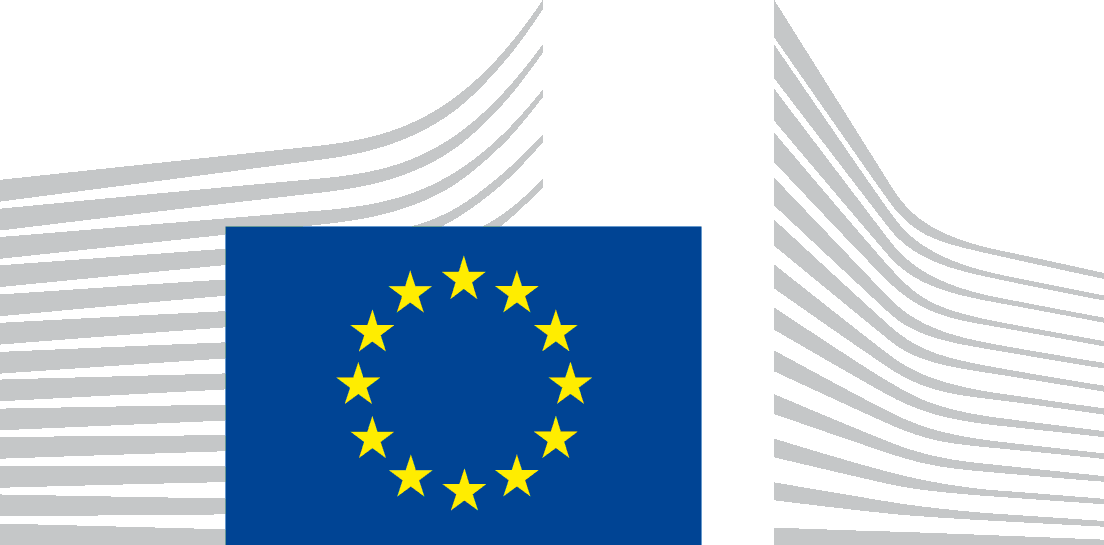 AN GHNÍOMHAIREACHT FEIDHMIÚCHÁIN EORPACHUM OIDEACHAS AGUS CULTÚR (EACEA)EACEA.B - Cruthaitheacht, Saoránacht agus Oibríochtaí ComhpháirteachEACEA.B.3 - Eoraip na SaoránachTopaicBuiséad topaice1 — Nascadh BailteEUR 4.500.000 2 — Líonraí BailteEUR 6.500.000 Tráthchlár agus spriocdhátaí (táscach)Tráthchlár agus spriocdhátaí (táscach)Oscailt an ghlao:16 Samhain 2021Spriocdháta le hiarratais a dhéanamh:24 Márta 2022 – 17:00:00 CET (an Bhruiséil)Meastóireacht:Márta-Meitheamh 2022Faisnéis faoi thorthaí meastóireachta:Meitheamh-Iúil 2022Síniú GA:Lúnasa-Samhain 2022Critéir dhámhachtanaPas-scór íostaScór uastaÁbharthacht 2540Caighdeán – Dearadh agus cur chun feidhme an tionscadailneamhbhainteach40Tioncharneamhbhainteach20Scóir (pas) fhoriomlána70100 TÁBHACHTACH Ná fan go dtí an nóiméad deireanach — Comhlánaigh d’iarratas roimh an spriocdháta chun fadhbanna teicniúla ag an nóiméad deireanach a sheachaint. Is ar do phriacal féin atá fadhbanna a bhaineann le haighneachtaí a dhéanamh ag an nóiméad deireanach (e.g. brú tráchta, etc.). NÍ FÉIDIR síneadh a chur le spriocdhátaí glaonna.Féach ar leathanach Topaice na Tairsí go rialta. Bainfimid úsáid as chun nuashonruithe a fhoilsiú agus faisnéis bhreise faoin (nuashonruithe faoin glao agus topaicí) a fhoilsiú.Córas Malartaithe Leictreonaí Maoinithe & Tairiscintí na Tairsí — Trí iarratas a chur isteach, glacann gach rannpháirtí leis an gcóras malartaithe leictreonaigh a úsáid de réir Théarmaí & Coinníollacha na Tairsí.Clárú — Roimh iarratas a chur isteach, ní mór go mbeadh gach tairbhí, eintitis chleamhnaithe agus comhpháirtithe comhlachaithe cláraithe sa Chlár Rannpháirtithe. Tá an cód aitheantais rannpháirtí (PIC) (cód amháin do gach rannpháirtí) éigeantach don Fhoirm Iarratais.Róil chuibhreannais — Nuair a bhíonn do chuibhreannas á bhunú agat, ba cheart duit smaoineamh ar eagraíochtaí a d’fhéadfadh cabhrú leat cuspóirí a chomhlíonadh agus fadhbanna a réiteach.Ba cheart na róil a shannadh de réir an leibhéil rannpháirtíochta sa tionscadal. Ba cheart do na príomh-rannpháirtithe a bheith rannpháirteach mar thairbhithe nó eintitis chleamhnaithe; is féidir le heintitis eile a bheith rannpháirteach mar chomhpháirtithe comhlachaithe, fochonraitheoirí agus tríú páirtithe a thugann ranníocaíochtaí comhchineáil. Ba cheart go n-íocfadh comhpháirtithe comhlachaithe agus tríú páirtithe a thugann ranníocaíochtaí comhchineáil a gcostais féin (ní ghlacfar leo mar fhaighteoirí foirmiúla mhaoiniú AE). Ba cheart gur cuid theoranta de ghnáth an fhochonraitheoireacht agus ní mór gurb iad tríú páirtithe (seachas ceann de na tairbhithe/eintitis chleamhnaithe) a bheadh freagrach as fochonraitheoireacht. Maidir le fochonraitheoireacht a théann thar 30% de na costais incháilithe iomlána, ní mór údar cuí a bheith leis an bhfochonraitheoireacht san iarratas.Comhordaitheoir —I ndáil le deontais do roinnt tairbhithe, glacann na tairbhithe páirt mar chuibhreannas (grúpa tairbhithe). Beidh orthu comhordaitheoir a roghnú a thabharfaidh aire do bhainistiú agus do chomhordú an tionscadail agus a dhéanfaidh ionadaíocht thar ceann an chuibhreannais i leith an údaráis deonúcháin. I gcás deontas aontairbhí, is é an tairbhí aonair a bheidh ina chomhordaitheoir go huathoibríoch.Eintitis chleamhnaithe — Féadfaidh iarratasóirí a bheith rannpháirteach le heintitis chleamhnaithe (i.e. eintitis atá nasctha le tairbhe atá rannpháirteach sa ghníomhaíocht agus a bhfuil cearta agus oibleagáidí comhchosúla aige leis na tairbhithe, ach nach síníonn siad an deontas agus, dá bhrí sin, nach tairbhithe iad féin iad). Gheobhaidh siad cuid den airgead deontais agus, dá bhrí sin, ní mór dóibh cloí le coinníollacha uile an ghlao agus iad a bhailíochtú (cosúil leis na tairbhithe); ach ní áirítear iad sna híoschritéir incháilitheachta a bhaineann le comhdhéanamh cuibhreannais (más ann dóibh).Comhpháirtithe comhlachaithe — Féadfaidh iarratasóirí páirt a ghlacadh i dteannta le comhpháirtithe comhlachaithe (i.e. eagraíochtaí comhpháirtíochta a ghlacann páirt sa chaingean ach nach bhfuil an ceart acu airgead deontais a fháil). Glacann siad páirt ann gan mhaoiniú agus, dá bhrí sin, ní gá iad a bhailíochtú.Comhaontú cuibhreannais — Bunaithe ar chúiseanna praiticiúla agus dlíthiúla, moltar socruithe inmheánacha a bhunú a chuirfidh ar do chumas déileáil le cúinsí eisceachtúla nó cúinsí nach raibh súil leo (i ngach cás, fiú mura bhfuil siad éigeantach faoin gComhaontú Deontais). Ina theannta sin, tugann an comhaontú cuibhreannais deis duit an t-airgead deontais a athdháileadh de réir do chuid prionsabal agus paraiméadar inmheánach cuibhreannais féin (is féidir le tairbhí amháin a airgead deontais a thabhairt do thairbhí eile, mar shampla). Dá réir sin, ceadaíonn an comhaontú cuibhreannais duit an deontas ón Aontas Eorpach a chur in oiriúint do na riachtanais laistigh de do chuibhreannas, agus is féidir leis tú a chosaint i gcás díospóidí freisin.Buiséad comhardaithe tionscadail — Ní mór d’iarratais deontais a áirithiú go mbeidh buiséad tionscadail comhardaithe agus dóthain acmhainní eile ann chun an tionscadal a chur chun feidhme go rathúil (e.g. ranníocaíochtaí dílse, ioncam arna ghiniúint ag an ngníomhaíocht, ranníocaíochtaí airgeadais ó thríú páirtithe, etc.). D’fhéadfadh sé go n-iarrfaí ort do chostais mheasta a ísliú, má tá siad neamh-incháilithe (an iomarca san áireamh). Riail an neamhbhrabúis — NÍ fhéadfaidh deontais brabús a dhéanamh (i.e. barrachas ioncaim + deontas AE thar chostais). Seiceálfaimid é seo ag deireadh an tionscadail. Ní cheadaítear maoiniú dúbailte — Tá diantoirmeasc ar mhaoiniú dúbailte ó bhuiséad an AE (ach amháin faoi ghníomhaíochtaí Sineirgí AE). Lasmuigh de na gníomhaíochtaí Sineirgí sin, ní fhéadfaidh aon ghníomhaíocht ar leith ach deontas AMHÁIN a fháil ó bhuiséad an AE agus NÍ fhéadfar ítimí costais a fháil i gcúinsí ar bith a fhógraítear le haghaidh dhá ghníomhaíocht dhifriúla AE.Tionscadail chríochnaithe/leanúnacha — Diúltófar do thograí le haghaidh tionscadal atá curtha i gcrích cheana féin; déanfar measúnú ar thograí do thionscadail a bhfuil tús curtha leo cheana féin de réir an cháis (sa chás seo, ní féidir aon chostais a aisíoc le haghaidh gníomhaíochtaí a rinneadh roimh dháta tosaigh an tionscadail/cur isteach an togra).Comhcheangal le deontais oibriúcháin AE — Ceadaítear comhcheangal le deontais oibriúcháin AE más féidir, má fhanann an tionscadal lasmuigh de chlár oibre an deontais oibriúcháin agus má áirithíonn tú go bhfuil ítimí costais deighilte go soiléir i do chuntasaíocht agus NACH bhfuil siad arna ndearbhú faoi dhó (féach ar AGA – Samhail-Chomhaontú Deontais Anótáilte, airt. 6.2.E ). Tograí iolracha —Is féidir le hiarratasóirí níos mó ná togra amháin a chur isteach le haghaidh tionscadal difriúil faoin nglao céanna (agus maoiniú a dhámhachtain lena n-aghaidh).Féadfaidh eagraíochtaí páirt a ghlacadh i roinnt tograí.ACH: má tá roinnt tograí ann le haghaidh tionscadal an-chosúil, ní ghlacfar ach le hiarratas amháin agus ní dhéanfar ach iarratas amháin a mheas; iarrfar ar na hiarratasóirí ceann díobh a tharraingt siar (nó diúltófar dó).Athiarratas — Féadfar tograí a athrú agus a chur isteach an athuair go dtí an spriocdháta lena gcur isteach.Diúltú — Trí iarratas a chur isteach, glacann gach iarratasóir le coinníollacha an ghlao a leagtar amach sa Doiciméad Glao seo (agus na doiciméid dá dtagraíonn sé). Diúltófar do thograí nach comhlíonann coinníollacha uile an ghlao. Baineann sé seo le hiarratasóirí freisin: Ní mór do gach iarratasóir na critéir a chomhlíonadh; mura gcomhlíonann ceann acu na critéir, ní mór iarratasóir eile a chur ina n-áit nó diúltófar don togra ina iomláine.Cealú — D’fhéadfadh sé go mbeadh imthosca ann ina mbeadh sé riachtanach an glao a chealú. Sa chás sin, cuirfear ar an eolas thú trí nuashonrú glao nó topaice. Tabhair do d’aire, le do thoil, go féidir cealuithe a dhéanamh gan teidlíocht do chúiteamh.Teanga — Is féidir leat do thogra a chur isteach in aon cheann de theangacha oifigiúla an AE (ba cheart go mbeadh sliocht/achoimre an tionscadail i mBéarla i gcónaí). Ar mhaithe le héifeachtúlacht, molaimid go láidir duit Béarla a úsáid san iarratas iomlán. Má theastaíonn doiciméid an ghlao uait i dteanga oifigiúil eile de chuid an Aontais Eorpaigh, iarrtar ort iarratas a chur isteach laistigh de 10 lá tar éis fhoilsiú an ghlao (tá na sonraí teagmhála le fáil i roinn 12).Trédhearcacht — I gcomhréir le hAirteagal 38 de Rialachán Airgeadais an Aontais Eorpaigh, foilsítear faisnéis maidir le deontais an Aontais a dhámhtar ar shuíomh gréasáin Europa gach bliain.San áireamh tá:ainmneacha na dtairbhitheseoltaí na dtairbhithean cuspóir a bhí leis an deontas a dhámhachtainan t-uasmhéid a bronnadhAr bhonn eisceachtúil, is féidir an foilseachán a tharscaoileadh (bunaithe ar iarraidh réasúnaithe agus cuí), má tá baol ann go gcuirfí do chearta agus do shaoirsí faoi Chairt um Chearta Bunúsacha an Aontais Eorpaigh i mbaol nó go bhféadfaí dochar a dhéanamh do do leasanna tráchtála dá nochtfaí é.Cosaint sonraí — Cuimsítear i dtogra a chur isteach faoin nglao seo bailiú, úsáid agus próiseáil sonraí pearsanta. Próiseálfar na sonraí seo i gcomhréir leis an gcreat dlí is infheidhme. Ní phróiseálfar na sonraí ach chun críche do thogra a mheas, do dheontas a bhainistiú ina dhiaidh sin agus, más gá, chun faireachán, meastóireacht agus cumarsáid a bhaineann leis an gclár a dhéanamh. Mínítear na sonraí i Ráiteas Príobháideachais na Tairsí Maoinithe & Tairiscintí.